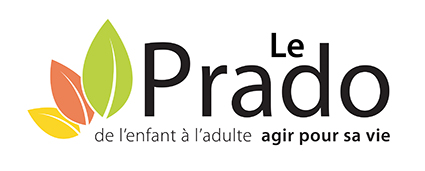 Offre d’emploiType d’établissementType d’établissementNom de l’établissementFoyer accueillant 14 adolescents(es) âgés entre 13 et 18 ans. Habilitation ASE + PJJFoyer accueillant 14 adolescents(es) âgés entre 13 et 18 ans. Habilitation ASE + PJJPRADO BUGEY – Les LinièresSite de Bregnier Codon (01)Poste à pourvoirPoste à pourvoirPoste à pourvoirTRAVAILLEUR SOCIAL (H/F)TRAVAILLEUR SOCIAL (H/F)TRAVAILLEUR SOCIAL (H/F)Type de contrat Type de contrat Type de contrat CDD du 01/10/2019 au 31/12/2019CDD du 01/10/2019 au 31/12/2019CDD du 01/10/2019 au 31/12/2019Date de prise de fonctionDate de prise de fonctionDate de prise de fonctionAu plus vite à partir du 01/10/2019Au plus vite à partir du 01/10/2019Au plus vite à partir du 01/10/2019Temps de travailTemps de travailTemps de travailTEMPS  PLEINTEMPS  PLEINTEMPS  PLEINQualifications demandéesQualifications demandéesQualifications demandéesDiplôme du secteur souhaitéDiplôme du secteur souhaitéDiplôme du secteur souhaitéDescription du poste proposéDescription du poste proposéDescription du poste proposéAssurer la prise en charge au quotidien des usagers dans le respect du projet personnalisé d’accompagnement défini en équipe pluridisciplinaire. Proposer et encadrer des activités éducatives pour les usagers. Assurer la prise en charge au quotidien des usagers dans le respect du projet personnalisé d’accompagnement défini en équipe pluridisciplinaire. Proposer et encadrer des activités éducatives pour les usagers. Assurer la prise en charge au quotidien des usagers dans le respect du projet personnalisé d’accompagnement défini en équipe pluridisciplinaire. Proposer et encadrer des activités éducatives pour les usagers. Expérience professionnelle demandéeExpérience professionnelle demandéeExpérience professionnelle demandéeExpérience souhaitéeExpérience souhaitéeExpérience souhaitéeParticularité(s) ou exigence(s) du posteParticularité(s) ou exigence(s) du posteParticularité(s) ou exigence(s) du posteDisponibilité, Travail en équipeDisponibilité, Travail en équipeDisponibilité, Travail en équipeConvention Collective appliquéeConvention Collective appliquéeConvention Collective appliquéeCCNT du 15 mars 1966CCNT du 15 mars 1966CCNT du 15 mars 1966Date d’émission de l’offre d’emploiDate d’émission de l’offre d’emploiDate limite des candidaturesLe 27/09/2019Le 27/09/201910/10/2019Adresse d’envoi des candidatures et personne à contacterAdresse d’envoi des candidatures et personne à contacterAdresse d’envoi des candidatures et personne à contacterEnvoyer CV et lettre de motivation au Directeur de Pôle : lfragiacomo@le-prado.frEnvoyer CV et lettre de motivation au Directeur de Pôle : lfragiacomo@le-prado.frEnvoyer CV et lettre de motivation au Directeur de Pôle : lfragiacomo@le-prado.fr